Муниципальное бюджетное общеобразовательное учреждение специальная (коррекционная) школа № 4 г. КонаковоКонспект урокаприродоведения в 5 классеУчитель: Козлова Л.А.2017 Тема урока: Поверхность суши. Горы. Цель урока: Познакомить обучающихся с формами земной поверхности (равнины, горы, холмы и овраги).Задачи:Коррекционно-образовательные: Сформировать понятия о формах земной поверхности.Коррекционно-развивающие:Коррегировать пространственное восприятие и мышление при работе с раздаточным материалом.Развивать логическое мышление через умение рассуждать, правильно отвечать на вопросы.Коррекционно-воспитательные: Развивать ответственное отношение к учебе, умение доводить начатое дело до конца.Воспитывать любовь и бережное отношение к природе родного края.Оборудование: учебники, тетради, компьютер, проектор, электронная презентация, «Смайлики» для рефлексии, лист самооценки, иллюстрационные карточки для индивидуальной и фронтальной работы.ХОД УРОКАІ этап.Организационный момент.- Долгожданный дан звонок, начинается урок. Проверка готовности к уроку. Психологический настрой на урок.- Прикоснитесь друг к другу ладошками и подарите друг другу поддержку, чувство уверенности, улыбнитесь друг другу, отпустите ладошки, тихонько присядьте. - Ребята, у вас на партах лежат листы самооценки и «Смайлики» с двумя выражениями чувств: веселое    и грустное    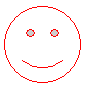 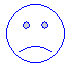 -Выберите «Смайлик», который соответствует вашему настроению и наклейте на лист самооценки.- Ну, что ж, я рада, что у вас у всех хорошее настроение. ІІ этап.  Проверка домашнего задания.- Что мы изучали на прошлом уроке?- Обменяйтесь рисунками и оцените смайликом рисунок соседа. - Молодцы, ребята, вы очень хорошо поработали дома.ІІІ этап. Актуализация знаний.Фронтальная работа.Учитель задаёт вопросы, дети отвечают на них, на доске вывешиваются рисунки детей. - Кто нарисовал равнину? - Что такое равнина?-Кто нарисовал овраг?-Что такое овраг?-Кто нарисовал холм?-Что такое холм?Дети за ответы получают "Смайлики".Географический диктант.- Записываем только понятия.Углубления на равнинах;Ровная поверхность местности;Возвышения на равнинах.(Овраги, равнина, холмы)Дети за работу получают "Смайлики".ІV этап. Мотивация к учебной деятельности. Физкультминутка.Имитация движений под стихотворное сопровождение.Дети по лесу гуляли, (дети маршируют на месте)
За природой наблюдали. (Ладонь прикладывают к глазам)
Вверх на солнце посмотрели (поднимают головы кверху, "тянутся к солнышку")
И их лучики согрели.
Бабочки летали,
Крыльями махали (машут руками)
Дружно хлопаем, (хлопают в ладоши)
Ногами топаем! (Топают ногами)
Хорошо мы погуляли, (маршируют, делают вдох-выдох)
И немножечко устали! (Дети садятся на свои места)- Замечательно, а теперь двигаемся дальше, чтобы  узнать новое. -Путешествуя по планете, люди видят вокруг себя много интересного. - Отгадайте загадку.Носит бабка снежную шапкуКаменные бока закутаны в облака                                               (Гора)- Итак, тема нашего урока: Поверхность суши. Горы.Сообщение цели и задач урока. (Дети записывают тему в тетрадях).V этап. Изучение нового материала.Рассказ учителя.Горы – это удивительное создание природы.Горы привлекают нас своей неповторимой красотой, величием и таинственностью. Многие писатели и поэты, в том числе А.С.Пушкин, М.Ю.Лермонтов в своих стихах и поэмах описывали красоту гор.Одиночную гору встретишь редко, чаще всего горы расположены рядами и их называют горными хребтами (Слайд)Итак, что же такое горы?Горы- это самые высокие участки земной поверхности.Если холм и гора возвышаются над земной поверхностью, можно ли сделать вывод, что это одно и тоже? (ответы детей) (Слайд)Чем отличаются холм и гора?А кто видел горы? (ответы детей).Есть горы великаны. (Слайд)А каким цветом обозначаются горы на карте? (Слайд)Учитель демонстрирует формы поверхности земли на презентации и комментирует слайды.VI этап. Проверка понимания нового материала.- А сейчас я буду вам показывать картинки с изображением земной поверхности, а вы определите, что изображено:(Равнина, холм, овраг, горы)Дети за работу выставляют "Смайлики".Работа по учебнику с. 20.Релакс. Звуки природы.VIІ этап. Практическое закрепление нового материала.Игра «Соотнеси слово с картинкой» Отгадайте загадки и обоснуйте свой ответ.Я ровна, я велика.
На мне строят, меня пашут.
Испокон веков живут, и богатства мои чтут.(равнина)От дождей, текущих водОн растет из года в год.Он полей равнинных враг.А зовут его? (овраг)В жарком небе я стою, 
Шапкой зиму достаю.(гора)Дети за работу получают "Смайлики".VІIІ этап. Подведение итогов урока. - Какие формы земной поверхности мы узнали?- Каким цветом на карте обозначены горы, равнины?– Что необходимо предпринять человеку, чтобы овраг стал расти намного медленнее? Почему?Приведите примеры, когда люди поступают не по-хозяйски с поверхностью нашей Земли. (карьеры, свалки…)- А вы, ребята, какой вклад в защиту природы можете внести вы? (Убирать мусор по берегам рек, сажать деревья, не рвать полевые цветы, рассказывать другим ребятам о том, как надо относиться к природе).2. Оценивание, домашнее задание.- Посчитаем наши "Смайлики".- Сколько весёлых "Смайликов", - Сколько грустных? Далее в зависимости от набранных "Смайликов" выставляются оценки.- Запись домашнего задания: С.20-21IX этап. Рефлексия учебной деятельности.( 1 мин)- Каким бы вы "Смайликом" оценили свою работу на уроке?- Я работу класса в целом оценила бы весёлым "Смайликом".- Давайте улыбнёмся друг другу!!! Запомним это состояние радости после хорошо сделанной работы!- Скоро прозвенит звонок и окончится урок! Спасибо за урок!